CURRICULUM VITAE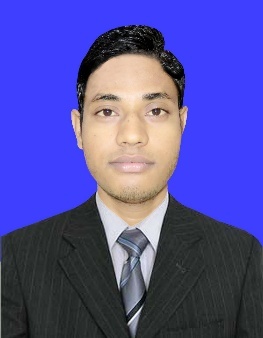 	HAIDER Email Id – haider-395090@2freemail.com OBJECTIVE – LOOKING FOR A JOB IN:“INSTRUMENT TECHNICIAN”                                                             .           Career ObjectiveTo be able to sustain  a Physical as well as mental stress and strain  for myself in an organization and to work for its growth and Well being. A challenging job well suited to my personality, enabling me to give best Efforts, Utilizing my knowledge and implementing it by absorbing and sustaining the corporate pressure and growing in both personality and stature.EDUCATION QUALIFICATION:                                                                                Passed matriculation from “AMAR JYOTI HIGH SCHOOL” in the year of 2012 with 1st div.TECHNICAL QUALIFICATION:						Completed two years technical training from Industrial Training Institute (I.T.I), Ranchi in the trade “INSTRUMENTATION” session August 2012 to July 2014. COMPUTER SKILL:								6th Month Computer Course in DCA, from SADAF COMPUTECH, MANGO.	SOFTWARE SKILLS:Having a good exposure and knowledge of Accounting Package Tally ERP-9 Version and on Inventories, Good knowledge of Application Software such as an MS – Office (Word, Excel, Power Point & Access.Good knowledge of Internet Surfing.WORKING EXPERIENCE:Worked in Jamshedpur as an “ASSISTANT INSTRUMENT TECHNICIAN” during the session from 10th Sep. 2014 to 25thFeb. 2018.Worked in Abu Dhabi as an “INSTRUMENT TECHNICIAN” during the session from 12 July 2018 to till continues in service.PERSONAL DETAILS:Name                                       :	HAIDER Date of birth                          	:	05/04/1996Sex                            		:	MaleMarital status                         	:	UnmarriedReligion    			:	IslamNationality                              	:	 IndianLanguage known                   	:	 English&HindiPASSPORT DETAILS:Date of Issue                             	:	06/01/2015Date of Expiry                           	:	05/01/2025JOB DESCRIPTION:Maintenance and calibration of PH, ORP, AMMONIA ANALYZER, CHLORINE ANALYZER etc.Maintenance and calibration of H2s Transmitter, CH4 Transmitter etc.Maintenance the process pressure, temperature, level, and conductivity.Checking and changing the various type of sensor. Temperature thermocouple, RTD, thermostat, conductivity and temperature gauge. Pressure diaphragm, bellows, bourdon tube and all type of pressure gauge, flow orifice plate, venture tube, and flow nozzle. Maintenance and calibration of T/C, RTD etc.Checking and changing the various type of switches of pressure , flow, level and temperature. Maintenance of transmitter of various companies Yokogawa  , Rosemount, ABB Kent, and Tata honey well, Siemens, Endress Hauser.Experience in trouble shooting of controller.Experience in I/P and P/I converter.Experience in final control element such as control valves and actuator.Calibration of different type of transmitter, switches, gauge, like pressure, temperature, flow, or level. Calibration of I/P and P/I converter and control valve.Prepare the Calibration sheet and Maintenance schedule sheet.Open loop checking. Close loop checking.Declaration:I do hereby declare that all in statement as mentioned above is true to the best of my knowledge and brief. Hope you will provide me an earlier positive resonance in the direction.Thanking you,Date …………………..                                                 You’re faithfully Place: Abu Dhabi(HAIDER)